.Intro: 16 countsPOINT, CROSS TOUCH, SIDE ROCK CROSS TWICESIDE, BACK ROCK RECOVER TWICE, REVERSE RUMBA BOXRIGHT LOCK FORWARD STEP TURN STEP, HEEL STRUTS FORWARD X 4Swing arms from side to side & click fingersTOE STRUT JAZZ BOX TURN ¼ RIGHT, CHARLESTON STEPREPEATENDING: Finish on left heel strut: swing arms high & shoutLondon Rhythm Swings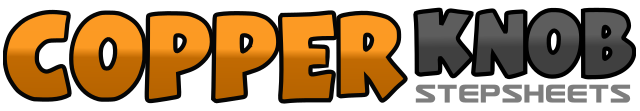 .......Count:32Wall:4Level:Beginner.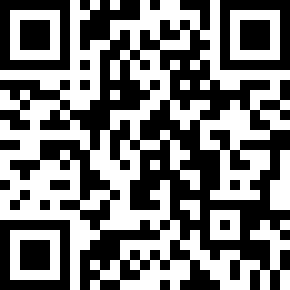 Choreographer:Audri R. (UK) - September 2011Audri R. (UK) - September 2011Audri R. (UK) - September 2011Audri R. (UK) - September 2011Audri R. (UK) - September 2011.Music:London Rhythm - The Jive Aces : (CD: Recipe for Rhythm)London Rhythm - The Jive Aces : (CD: Recipe for Rhythm)London Rhythm - The Jive Aces : (CD: Recipe for Rhythm)London Rhythm - The Jive Aces : (CD: Recipe for Rhythm)London Rhythm - The Jive Aces : (CD: Recipe for Rhythm)........1-2Touch right to side, cross touch right over left3&4Rock right to side, recover to left, cross right over left5-6Touch left to side, cross touch left over right7&8Rock left to side, recover to right, cross left over right1-2&Step right to side, back rock on left, recover to right3-4&Step left to side, back rock on right, recover to left5&6Step right to side, step left together, step right back7&8Step left to side, step right together, step left forward1&2Locking chassé forward right, left, right3&4Step left forward, turn ½ right, step left forward (6:00)5&6&Step right heel forward, drop toe, step left heel forward, drop toe7&8&Step right heel forward, drop toe, step left heel forward, drop toe1&2&Cross right toe over left, drop heel, step left back toe, drop heel3&4Make ¼ turn on right toe, drop heel, step left forward (9:00)5-6-7-8Step right forward, kick left forward, step left back, touch right back, (9:00)